Mathology Grade 2 Correlation (Number) – Alberta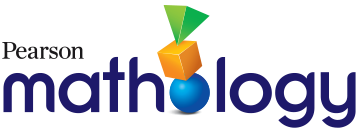 *Materials referenced from other grades can be found in related Mathology Activity Kits and in mathology.ca*Organizing Idea: Quantity is measured with numbers that enable counting, labelling, comparing, and operating.Mathology Grade 2 Correlation (Geometry) – Alberta Organizing Idea: Shapes are defined and related by geometric attributes.Mathology Grade 2 Correlation (Measurement) – Alberta Organizing Idea: Attributes such as length, area, volume, and angle are quantified by measurement.Mathology Grade 2 Correlation (Patterns) – Alberta Organizing Idea: Awareness of patterns supports problem solving in various situations.Mathology Grade 2 Correlation (Time) – Alberta Organizing Idea: Duration is described and quantified by time.Mathology Grade 2 Correlation (Statistics) – Alberta Organizing Idea: The science of collecting, analyzing, visualizing, and interpreting data can inform understanding and decision making.Mathology Grade 2 Correlation (Financial Literacy) – Alberta Organizing Idea: Informed financial decision making contributes to the well-being of individuals, groups, and communities.Guiding Question: How can quantity contribute to a sense of number?Learning Outcome: Students analyze quantity to 1000.Guiding Question: How can quantity contribute to a sense of number?Learning Outcome: Students analyze quantity to 1000.Guiding Question: How can quantity contribute to a sense of number?Learning Outcome: Students analyze quantity to 1000.Guiding Question: How can quantity contribute to a sense of number?Learning Outcome: Students analyze quantity to 1000.Guiding Question: How can quantity contribute to a sense of number?Learning Outcome: Students analyze quantity to 1000.Guiding Question: How can quantity contribute to a sense of number?Learning Outcome: Students analyze quantity to 1000.KnowledgeUnderstandingSkills & ProceduresSkills & ProceduresGrade 2 Mathology.ca and/or Activity Kit(Suggested ways to align with 2022 curriculum)Mathology Little BooksAny number of objects in a set can be represented by a natural number.

The values of the places in a four-digit natural number are thousands, hundreds, tens, and ones.Places that have no value within a given number use zero as a placeholder.The number line is a spatial representation of quantity.There are infinitely many natural numbers.Every digit in a natural number has a value based on its place.

Each natural number is associated with exactly one point on the number line.Represent quantities using words and natural numbers.Represent quantities using words and natural numbers.Link to other grades:Grade 3 Number Unit 3: Place Value11: What’s the Number? (Add representing the numbers using words.)Any number of objects in a set can be represented by a natural number.

The values of the places in a four-digit natural number are thousands, hundreds, tens, and ones.Places that have no value within a given number use zero as a placeholder.The number line is a spatial representation of quantity.There are infinitely many natural numbers.Every digit in a natural number has a value based on its place.

Each natural number is associated with exactly one point on the number line.Identify the digits representing thousands, hundreds, tens, and ones based on place in a natural number.Identify the digits representing thousands, hundreds, tens, and ones based on place in a natural number.Link to other grades:Grade 3 Number Unit 3: Place Value11: What’s the Number? (Add representing the numbers using words.)Ways to CountAny number of objects in a set can be represented by a natural number.

The values of the places in a four-digit natural number are thousands, hundreds, tens, and ones.Places that have no value within a given number use zero as a placeholder.The number line is a spatial representation of quantity.There are infinitely many natural numbers.Every digit in a natural number has a value based on its place.

Each natural number is associated with exactly one point on the number line.Relate a number, including zero, to its position on the number line.Relate a number, including zero, to its position on the number line.Number Cluster 3: Grouping and Place Value 14: Making a Number Line (Includes numbers to 100)New Lesson to Come: Benchmarks on a Number Line Number Math Every Day 2B: Building an Open Number Line (Increase the range of numbers, placing 0 on one end and 1000 on the other, then place numbers to 1000 on the line.)5A: Which Ten is Nearer? (Include numbers to 1000; for example, Is 832 nearer to 830 or 840?)A quantity can be skip counted in various ways according to context.Quantities of money can be skip counted in amounts that are represented by coins and bills (denominations).A quantity can be interpreted as a composition of groups.Decompose quantities into groups of 100s, 10s, and 1s.Decompose quantities into groups of 100s, 10s, and 1s.Link to other grades:Grade 3 Number Unit 3: Place Value9: Building Numbers 10: Representing Numbers in Different Ways Family Fun Day (Addresses numbers to 100)Back to Batoche (Addresses numbers to 100)The Money Jar (Addresses numbers to 100)Link to other grades: Fantastic Journeys (Addresses numbers to 1000)Finding Buster (Addresses numbers to 1000)How Numbers Work (Addresses 3-digit numbers)A quantity can be skip counted in various ways according to context.Quantities of money can be skip counted in amounts that are represented by coins and bills (denominations).A quantity can be interpreted as a composition of groups.Count within 1000, forward and backward by 1s, starting at any number.Count within 1000, forward and backward by 1s, starting at any number.Link to other grades:Grade 3 Number Unit 1: Counting2: Counting to 10004: ConsolidationWays to Count (Addresses numbers to 100)Family Fun Day (Addresses numbers to 100)What Would You Rather? (Addresses numbers to 100)Link to other grades: Fantastic Journeys (Addresses numbers to 1000)Finding Buster (Addresses numbers to 1000)How Numbers Work (Addresses 3-digit numbers)A quantity can be skip counted in various ways according to context.Quantities of money can be skip counted in amounts that are represented by coins and bills (denominations).A quantity can be interpreted as a composition of groups.Skip count by 20s, 25s, or 50s, starting at 0.Skip count by 20s, 25s, or 50s, starting at 0.Number Cluster 1: CountingNew Lesson to Come: Skip-Counting Forward Number Math Every Day 1A: Skip-Counting on a Hundred Chart, Skip-Counting from Any Number (Use charts that start at 101, 201, etc. and have students skip-count within 1000.)1B: Skip-Counting with Actions (Addresses skip-counting by 2s, 5s, and 10s.)1B: What’s Wrong? What’s Missing? (Include skip-counting by 20s, 25s, and 50s sequences.)Number Intervention1: Skip-Counting with ObjectsLink to other strands:Patterning Intervention3: Skip-Counting (Addresses skip-counting by 2s, 5s, and 10s.)4: Repeated Addition and Subtraction (Addresses repeated addition of 2s, 5s, and 10s.)Link to other grades:Grade 3 Number Unit 1: Counting3: Skip-Counting Forward and Backward (Remove skip-counting backward.)Ways to Count (Addresses numbers to 100)Family Fun Day (Addresses numbers to 100)What Would You Rather? (Addresses numbers to 100)Link to other grades: Fantastic Journeys (Addresses numbers to 1000)Finding Buster (Addresses numbers to 1000)A quantity can be skip counted in various ways according to context.Quantities of money can be skip counted in amounts that are represented by coins and bills (denominations).A quantity can be interpreted as a composition of groups.Skip count by 2s and 10s, starting at any number.Skip count by 2s and 10s, starting at any number.Number Cluster 1: Counting3: Skip-Counting Flexibly Number Math Every Day 1A: Skip-Counting on a Hundred Chart, Skip-Counting from Any Number (Use charts that start at 101, 201, etc. and have students skip-count within 1000.)1B: Skip-Counting with Actions (Addresses skip-counting by 2s, 5s, and 10s.)1B: What’s Wrong? What’s Missing? (Include skip-counting by 20s, 25s, and 50s sequences.)Number Intervention1: Skip-Counting with ObjectsLink to other strands:Patterning Intervention3: Skip-Counting (Addresses skip-counting by 2s, 5s, and 10s.)4: Repeated Addition and Subtraction (Addresses repeated addition of 2s, 5s, and 10s.)Link to other grades:Grade 3 Number Unit 1: Counting3: Skip-Counting Forward and Backward (Remove skip-counting backward.)4: ConsolidationA quantity can be skip counted in various ways according to context.Quantities of money can be skip counted in amounts that are represented by coins and bills (denominations).A quantity can be interpreted as a composition of groups.Determine the value of a collection of coins or bills of the same denomination by skip counting.Determine the value of a collection of coins or bills of the same denomination by skip counting.Number Cluster 9: Financial Literacy43: Estimating Money (Addresses cents.)New Lesson to Come: Money up to $200Number Math Every Day9: Collections of Coins, Showing Money in Different WaysNumber Intervention17: Counting CoinsAn even quantity will have no remainder when partitioned into two equal groups or groups of two.

An odd quantity will have a remainder of one when partitioned into two equal groups or groups of two.All natural numbers are either even or odd.Model even and odd quantities by sharing and grouping.Number Cluster 2: Number Relationships 1New Lesson to Come: Odd and Even NumbersNumber Cluster 2: Number Relationships 1New Lesson to Come: Odd and Even NumbersAn even quantity will have no remainder when partitioned into two equal groups or groups of two.

An odd quantity will have a remainder of one when partitioned into two equal groups or groups of two.All natural numbers are either even or odd.Describe a quantity as even or odd.Number Cluster 2: Number Relationships 1New Lesson to Come: Odd and Even NumbersNumber Cluster 2: Number Relationships 1New Lesson to Come: Odd and Even NumbersAn even quantity will have no remainder when partitioned into two equal groups or groups of two.

An odd quantity will have a remainder of one when partitioned into two equal groups or groups of two.All natural numbers are either even or odd.Partition a set of objects by sharing or grouping, with or without remainders.Number Cluster 4: Early Fractional ThinkingNew Lesson to Come: Partitioning Sets Number Cluster 8: Early Multiplicative Thinking37: Grouping in 2s, 5s, and 10s (Include sets of up to 100 items)38: Making Equal Shares (Include situations where students share up to 100 items equally)39: Making Equal Groups (Include situations where up to 100 items are arranged in equal groups)Number Math Every Day8B: How Many Blocks?Number Cluster 4: Early Fractional ThinkingNew Lesson to Come: Partitioning Sets Number Cluster 8: Early Multiplicative Thinking37: Grouping in 2s, 5s, and 10s (Include sets of up to 100 items)38: Making Equal Shares (Include situations where students share up to 100 items equally)39: Making Equal Groups (Include situations where up to 100 items are arranged in equal groups)Number Math Every Day8B: How Many Blocks?Array’s Bakery Marbles, Alleys, Mibs, and Guli!A benchmark is a known quantity to which another quantity can be compared.A quantity can be estimated when an exact count is not needed.Estimate quantities using benchmarks.Estimate quantities using benchmarks.Number Cluster 5: Number Relationships 2New Lesson to Come: Benchmarks on a Number Line Link to other gradesGrade 3 Number Unit 2: Number Relationships5: Estimating Quantities7: Comparing and Ordering Quantities Number Math Every Day 5A: Which Ten is Nearer? (Include numbers to 1000; for example, Is 832 nearer to 830 or 840?)Family Fun DayWays to CountWhat Would you Rather?Words that can describe a comparison between two unequal quantities includenot equalgreater thanless thanThe less than sign, <, and the greater than sign, >, are used to indicate inequality between two quantities.Equality and inequality can be modelled using a balance.Inequality is an imbalance between two quantities.Model equality and inequality between two quantities, including with a balance. Model equality and inequality between two quantities, including with a balance. Patterning Cluster 3: Equality and Inequality15: Equality and Inequality: Equal and Unequal Sets (Part B involves 3 sets; have students compare 2 sets at a time.)16: Equality and Inequality: Equal or Not Equal?17: Equality and Inequality: Exploring Number Sentences20: ConsolidationPatterning Math Every Day3A: Equality and Inequality: Equal or Not Equal?Patterning Intervention5: Equality and Inequality: Exploring 106: Equality and Inequality: Balancing Sets Words that can describe a comparison between two unequal quantities includenot equalgreater thanless thanThe less than sign, <, and the greater than sign, >, are used to indicate inequality between two quantities.Equality and inequality can be modelled using a balance.Inequality is an imbalance between two quantities.Compare and order natural numbers.Compare and order natural numbers.Link to other gradesGrade 3 Number Unit 2: Number Relationships5: Estimating Quantities 7: Comparing and Ordering QuantitiesBack to BatocheThe Great Dogsled RaceWays to CountWords that can describe a comparison between two unequal quantities includenot equalgreater thanless thanThe less than sign, <, and the greater than sign, >, are used to indicate inequality between two quantities.Equality and inequality can be modelled using a balance.Inequality is an imbalance between two quantities.Describe a quantity as less than, greater than, or equal to another quantity.Describe a quantity as less than, greater than, or equal to another quantity.Link to other gradesGrade 3 Number Unit 2: Number Relationships5: Estimating Quantities 7: Comparing and Ordering Quantities Kokum’s BannockBack to BatocheGuiding Question: How can addition and subtraction be interpreted?Learning Outcome: Students investigate addition and subtraction within 100.Guiding Question: How can addition and subtraction be interpreted?Learning Outcome: Students investigate addition and subtraction within 100.Guiding Question: How can addition and subtraction be interpreted?Learning Outcome: Students investigate addition and subtraction within 100.Guiding Question: How can addition and subtraction be interpreted?Learning Outcome: Students investigate addition and subtraction within 100.Guiding Question: How can addition and subtraction be interpreted?Learning Outcome: Students investigate addition and subtraction within 100.KnowledgeUnderstandingSkills & ProceduresGrade 2 Mathology.ca and/or Activity Kit(Suggested ways to align with 2022 curriculum)Mathology Little BooksThe order in which more than two numbers are added does not affect the sum (associative property).A sum can be composed in multiple ways.Visualize 100 as a composition of multiples of 10 in various ways.New Lesson to Come: Visualizing 100 The order in which more than two numbers are added does not affect the sum (associative property).A sum can be composed in multiple ways.Compose a sum in multiple ways, including with more than two addends.Number Cluster 5: Number Relationships 223: Decomposing 50 (Have students use 100 counters and decompose 100 in 2 and then 3 parts.) 24: Jumping on the Number Line (Edit Line Master 64a to include numbers to 100.)Number Cluster 6: Conceptualizing Addition and Subtraction26: Exploring Properties (Currently addresses numbers to 18; after the domino activity, extend to numbers to 100.)Number Math Every Day5A: Building Numbers (Addresses 2 addends)5B: How Many Ways? (Addresses 2 addends)Number Intervention9: Making 20Link to other strands:Patterning Math Every Day3A: How Many Ways? (Currently addresses 2 addends, include making a number to 100 using 3 parts (addends).)3B: Which One Doesn’t Belong? (Currently addresses 2 addends; include expressions with 3 addends to 100.)Link to other grades:Grade 3 Patterning Unit 2: Variables and Equations10: Exploring the Associative Property Kokum’s BannockThe Money JarFamiliar addition and subtraction number facts facilitate addition and subtraction strategies.Addition and subtraction strategies for two-digit numbers include making multiples of ten and using doubles.Addition and subtraction can represent the sum or difference of countable quantities or measurable lengths. Recall and apply addition number facts, with addends to 10, and related subtraction number facts.Number Cluster 7: Operational Fluency32: Complements of 1033: Using Doubles36: ConsolidationNumber Math Every Day7A: Doubles and Near-Doubles7B: Make 10 SequencesNumber Intervention3: My 10 Bracelet4: Who Has More?10: The Other Part of 1013: Making 1014: Finding DoublesLink to other strands:Patterning Intervention5: Exploring 10Link to other grades:Grade 3 Number Unit 5: Addition and Subtraction23: Mastering Addition and Subtraction Facts (Include addition and subtraction facts with addends to 10.)A Class-full of ProjectsArray’s BakeryMarbles, Alleys, Mibs, and Guli!The Great Dogsled RaceThe Money JarFamily Fun DayFamiliar addition and subtraction number facts facilitate addition and subtraction strategies.Addition and subtraction strategies for two-digit numbers include making multiples of ten and using doubles.Addition and subtraction can represent the sum or difference of countable quantities or measurable lengths. Investigate strategies for addition and subtraction of two-digit numbers.Number Cluster 7: Operational Fluency35: Multi-Digit Fluency (Focus on strategies for estimating with two-digit numbers.)Familiar addition and subtraction number facts facilitate addition and subtraction strategies.Addition and subtraction strategies for two-digit numbers include making multiples of ten and using doubles.Addition and subtraction can represent the sum or difference of countable quantities or measurable lengths. Add and subtract numbers within 100. Number Cluster 7: Operational Fluency35: Multi-Digit FluencyNumber Math Every Day3A: Adding TenNumber Math Every Day3A: Taking Away 105B: What’s the Unknown Part?7A: I Have… I Need…7B: Hungry BirdNumber Intervention5: Adding Tens6: Taking Away TensA Class-full of ProjectsArray’s BakeryMarbles, Alleys, Mibs, and Guli!The Great Dogsled RaceThe Money JarFamily Fun DayFamiliar addition and subtraction number facts facilitate addition and subtraction strategies.Addition and subtraction strategies for two-digit numbers include making multiples of ten and using doubles.Addition and subtraction can represent the sum or difference of countable quantities or measurable lengths. Verify a sum or difference using inverse operations.Number Cluster 7: Operational Fluency35: Multi-Digit FluencyNumber Math Every Day3A: Adding TenNumber Math Every Day3A: Taking Away 105B: What’s the Unknown Part?7A: I Have… I Need…7B: Hungry BirdNumber Intervention5: Adding Tens6: Taking Away TensA Class-full of ProjectsArray’s BakeryMarbles, Alleys, Mibs, and Guli!The Great Dogsled RaceThe Money JarFamily Fun DayFamiliar addition and subtraction number facts facilitate addition and subtraction strategies.Addition and subtraction strategies for two-digit numbers include making multiples of ten and using doubles.Addition and subtraction can represent the sum or difference of countable quantities or measurable lengths. Determine a missing quantity in a sum or difference, within 100, in a variety of ways.Number Cluster 7: Operational Fluency35: Multi-Digit FluencyNumber Math Every Day3A: Adding TenNumber Math Every Day3A: Taking Away 105B: What’s the Unknown Part?7A: I Have… I Need…7B: Hungry BirdNumber Intervention5: Adding Tens6: Taking Away TensA Class-full of ProjectsArray’s BakeryMarbles, Alleys, Mibs, and Guli!The Great Dogsled RaceThe Money JarFamily Fun DayFamiliar addition and subtraction number facts facilitate addition and subtraction strategies.Addition and subtraction strategies for two-digit numbers include making multiples of ten and using doubles.Addition and subtraction can represent the sum or difference of countable quantities or measurable lengths. Solve problems using addition and subtraction of countable quantities or measurable lengths.Number Cluster 6: Conceptualizing Addition and Subtraction27: Solving Problems 1 (Addresses numbers to 50)28: Solving Problems 2 29: Solving Problems 330: Solving Problems 431: ConsolidationNumber Cluster 9: Financial Literacy43: Estimating Money (Addresses cents)New Lesson to Come: Money up to $20044: Earning Money 45: Spending Money 46: Saving Regularly Link to other grades:Grade 3 Patterning Unit 2: Variables and Equations10: Exploring the Associative Property Number Math Every Day6: What Math Do You See?6: What Could the Story Be?Number Intervention11: Adding and Subtracting to 2012: Solving Story ProblemsArray’s Bakery Guiding Question: In what ways can parts compose a whole?Learning Outcome: Students interpret part-whole relationships using unit fractions.Guiding Question: In what ways can parts compose a whole?Learning Outcome: Students interpret part-whole relationships using unit fractions.Guiding Question: In what ways can parts compose a whole?Learning Outcome: Students interpret part-whole relationships using unit fractions.Guiding Question: In what ways can parts compose a whole?Learning Outcome: Students interpret part-whole relationships using unit fractions.Guiding Question: In what ways can parts compose a whole?Learning Outcome: Students interpret part-whole relationships using unit fractions.Guiding Question: In what ways can parts compose a whole?Learning Outcome: Students interpret part-whole relationships using unit fractions.KnowledgeUnderstandingSkills & ProceduresGrade 2 Mathology.ca and/or Activity Kit(Suggested ways to align with 2022 curriculum)Mathology Little BooksA whole can be a whole set of objects, or a whole object, that can be partitioned into a number of equal parts.The whole can be any size and is designated by context.A unit fraction describes any one of the equal parts that compose a whole.Fractions can represent part-to-whole relationships.One whole can be interpreted as a number of unit fractions.Model a unit fraction by partitioning a whole object or whole set into equal parts, limited to 10 or fewer equal parts.Number Cluster 4: Early Fractional Thinking 17: Equal Parts (Focus on identifying unit fraction represented by number of equal parts only.)New Lesson to Come: Partitioning SetsA whole can be a whole set of objects, or a whole object, that can be partitioned into a number of equal parts.The whole can be any size and is designated by context.A unit fraction describes any one of the equal parts that compose a whole.Fractions can represent part-to-whole relationships.One whole can be interpreted as a number of unit fractions.Compare different unit fractions of the same whole, limited to denominators of 10 or less.Number Cluster 4: Early Fractional Thinking 18: Comparing Fractions 1 (Focus only on comparing different unit fractions of the same whole.)19: Comparing Fractions 2 A whole can be a whole set of objects, or a whole object, that can be partitioned into a number of equal parts.The whole can be any size and is designated by context.A unit fraction describes any one of the equal parts that compose a whole.Fractions can represent part-to-whole relationships.One whole can be interpreted as a number of unit fractions.Compare the same unit fractions of different wholes, limited to denominators of 10 or less.New Lesson to Come: Comparing Unit Fractions of Different WholesA whole can be a whole set of objects, or a whole object, that can be partitioned into a number of equal parts.The whole can be any size and is designated by context.A unit fraction describes any one of the equal parts that compose a whole.Fractions can represent part-to-whole relationships.One whole can be interpreted as a number of unit fractions.Model one whole, using a given unit fraction, limited to denominators of 10 or less.New Lesson to Come: Modelling One Whole with Unit FractionsGuiding Question: How can shape influence perception of space?Learning Outcome: Students analyze and explain geometric attributes of shape.Guiding Question: How can shape influence perception of space?Learning Outcome: Students analyze and explain geometric attributes of shape.Guiding Question: How can shape influence perception of space?Learning Outcome: Students analyze and explain geometric attributes of shape.Guiding Question: How can shape influence perception of space?Learning Outcome: Students analyze and explain geometric attributes of shape.Guiding Question: How can shape influence perception of space?Learning Outcome: Students analyze and explain geometric attributes of shape.KnowledgeUnderstandingSkills & ProceduresGrade 2 Mathology.ca and/or Activity Kit(Suggested ways to align with 2022 curriculum)Mathology Little BooksCommon geometric attributes includesidesverticesfaces or surfacesTwo-dimensional shapes may have sides that are line segments.

Three-dimensional shapes may have faces that are two-dimensional shapes.Shapes are defined according to geometric attributes.

A shape can be visualized as a composition of other shapes.Sort shapes according to two geometric attributes and describe the sorting rule.Geometry Cluster 1: 2-D Shapes1: Sorting 2-D Shapes2: Exploring 2-D Shapes5: ConsolidationGeometry Cluster 2: 3-D Solids6: Sorting 3-D Solids7: 3-D Solids Around UsGeometry Math Every Day1: Comparing Shapes2B: Which Solid Does Not Belong?2B: Solids Around UsGeometry Intervention1: Sorting Shapes Using One Attribute2: Analyzing 2-D Shapes3: Sorting Solids4: Attributes of SolidsI Spy Awesome BuildingsSharing Our StoriesCommon geometric attributes includesidesverticesfaces or surfacesTwo-dimensional shapes may have sides that are line segments.

Three-dimensional shapes may have faces that are two-dimensional shapes.Shapes are defined according to geometric attributes.

A shape can be visualized as a composition of other shapes.Relate the faces of three-dimensional shapes to two-dimensional shapes.Geometry Cluster 3: Geometric Relationships6: Describing Solids (Intervention)Geometry Math Every Day2A: What Do You See?2B: Solids Around Us2B: Which Solid Does Not Belong?3B: Name the SolidI Spy Awesome BuildingsSharing Our StoriesCommon geometric attributes includesidesverticesfaces or surfacesTwo-dimensional shapes may have sides that are line segments.

Three-dimensional shapes may have faces that are two-dimensional shapes.Shapes are defined according to geometric attributes.

A shape can be visualized as a composition of other shapes.Create a picture or design with shapes from verbal instructions, visualization, or memory.Geometry Cluster 3: Geometric Relationships13: Visualizing Shapes and Solids14: Creating Pictures and Designs15: Covering Outlines16: Creating Symmetrical Designs17: ConsolidationGeometry Math Every Day1: Visualizing Shapes 2A: Geometry in Poetry3A: Fill me In!3A: Make me a Picture3B: Draw the ShapeGeometry Intervention5: Covering Outlines6: Describing SolidsA shape can change orientation or position through slides (translations), turns (rotations), or flips (reflections).Shapes can be turned or flipped in the creation of art.Geometric attributes do not change when a shape is translated, rotated, or reflected.Investigate translation, rotation, and reflection of two- and three-dimensional shapes.Link to other grades:Grade 3 Geometry Unit 3: Symmetry and Transformations13: Exploring Transformations (Currently addresses 2-D shapes; include 3-D objects.)A shape can change orientation or position through slides (translations), turns (rotations), or flips (reflections).Shapes can be turned or flipped in the creation of art.Geometric attributes do not change when a shape is translated, rotated, or reflected.Describe geometric attributes of two- and three-dimensional shapes in various orientations.Geometry Cluster 1: 2-D Shapes1: Sorting ShapesGeometry Cluster 2: 3-D Solids6: Sorting 3-D SolidsGeometry Math Every Day2A: What Do You See?2B: Solids Around UsLink to other grades: The Tailor Shop (Grade 1)A shape can change orientation or position through slides (translations), turns (rotations), or flips (reflections).Shapes can be turned or flipped in the creation of art.Geometric attributes do not change when a shape is translated, rotated, or reflected.Recognize the translation, rotation, or reflection of shapes represented in artwork.New Lesson to Come: Slides, Flips, and Turns in ArtworkSharing Our StoriesGuiding Question: How can length contribute to interpretations of space?Learning Outcome: Students communicate length using units.Guiding Question: How can length contribute to interpretations of space?Learning Outcome: Students communicate length using units.Guiding Question: How can length contribute to interpretations of space?Learning Outcome: Students communicate length using units.Guiding Question: How can length contribute to interpretations of space?Learning Outcome: Students communicate length using units.Guiding Question: How can length contribute to interpretations of space?Learning Outcome: Students communicate length using units.KnowledgeUnderstandingSkills & ProceduresGrade 2 Mathology.ca and/or Activity Kit(Suggested ways to align with 2022 curriculum)Mathology Little BooksTiling is the process of measuring a length by using many copies of a unit without gaps or overlaps.

Iterating is the process of measuring a length by repeating one copy of a unit without gaps or overlaps.

The unit can be chosen based on the length to be measured.Length can be measured with non-standard units or standard units. 

Non-standard units found in nature can be used to measure length on the land.Standard units, such as centimetres, can enable a common language around measurement.Length is quantified by measurement.

Length is measured with equal-sized units that themselves have length.

The number of units required to measure a length is inversely related to the size of the unit.Measure length with non-standard units by tiling, iterating, or using a self-created measuring tool.Measurement Cluster 1: Using Non-Standard Units1: Measuring Length 1 (Uses tiling strategy.)2: Measuring Length 2 (Uses iterating strategy; include use of a self-created measuring tool.)3: Measurement Distance AroundMeasurement Math Every Day1: Estimation Scavenger Hunt, Estimation Station (Remove mass, area, and capacity.)Measurement Intervention 1: Exploring Length3: Iterating the UnitGetting Ready for SchoolThe DiscoveryThe Amazing Seed (1)Tiling is the process of measuring a length by using many copies of a unit without gaps or overlaps.

Iterating is the process of measuring a length by repeating one copy of a unit without gaps or overlaps.

The unit can be chosen based on the length to be measured.Length can be measured with non-standard units or standard units. 

Non-standard units found in nature can be used to measure length on the land.Standard units, such as centimetres, can enable a common language around measurement.Length is quantified by measurement.

Length is measured with equal-sized units that themselves have length.

The number of units required to measure a length is inversely related to the size of the unit.Compare and order measurements of different lengths measured with the same non-standard units, and explain the choice of unit.Measurement Cluster 1: Using Non-Standard Units2: Measuring Length 2 (Uses iterating strategy; include use of a self-created measuring tool.)3: Measuring Distance AroundMeasurement Math Every Day2: Which Unit? (Adapt to focus on use of non-standard units.)Getting Ready for SchoolThe DiscoveryTiling is the process of measuring a length by using many copies of a unit without gaps or overlaps.

Iterating is the process of measuring a length by repeating one copy of a unit without gaps or overlaps.

The unit can be chosen based on the length to be measured.Length can be measured with non-standard units or standard units. 

Non-standard units found in nature can be used to measure length on the land.Standard units, such as centimetres, can enable a common language around measurement.Length is quantified by measurement.

Length is measured with equal-sized units that themselves have length.

The number of units required to measure a length is inversely related to the size of the unit.Compare measurements of the same length measured with different non-standard units.Measurement Cluster 1: Using Non-Standard Units1: Measuring Length 1The DiscoveryAnimal Measures (1)Tiling is the process of measuring a length by using many copies of a unit without gaps or overlaps.

Iterating is the process of measuring a length by repeating one copy of a unit without gaps or overlaps.

The unit can be chosen based on the length to be measured.Length can be measured with non-standard units or standard units. 

Non-standard units found in nature can be used to measure length on the land.Standard units, such as centimetres, can enable a common language around measurement.Length is quantified by measurement.

Length is measured with equal-sized units that themselves have length.

The number of units required to measure a length is inversely related to the size of the unit.Measure length with standard units by tiling or iterating with a centimetre.Measurement Intervention 4: Using a Centicube Ruler (Include comparing and ordering of lengths.)Tiling is the process of measuring a length by using many copies of a unit without gaps or overlaps.

Iterating is the process of measuring a length by repeating one copy of a unit without gaps or overlaps.

The unit can be chosen based on the length to be measured.Length can be measured with non-standard units or standard units. 

Non-standard units found in nature can be used to measure length on the land.Standard units, such as centimetres, can enable a common language around measurement.Length is quantified by measurement.

Length is measured with equal-sized units that themselves have length.

The number of units required to measure a length is inversely related to the size of the unit.Compare and order measurements of different lengths measured with centimetres.Measurement Intervention 4: Using a Centicube Ruler (Include comparing and ordering of lengths.)A referent is a personal or familiar representation of a known length.

A common referent from the land or body parts can be used to measure length.Length can be estimated when a measuring tool is not available.Identify referents for a centimetre.Measurement Cluster 2: Using Standard Units8: Benchmarks and Estimation (Remove metre.)A referent is a personal or familiar representation of a known length.

A common referent from the land or body parts can be used to measure length.Length can be estimated when a measuring tool is not available.Estimate length by visualizing the iteration of a referent for a centimetre.Measurement Cluster 2: Using Standard Units8: Benchmarks and Estimation (Remove metre.)Measurement Math Every Day1: Estimation Station2: What Am I?Getting Ready for SchoolA referent is a personal or familiar representation of a known length.

A common referent from the land or body parts can be used to measure length.Length can be estimated when a measuring tool is not available.Investigate First Nations, Métis, or Inuit use of the land in estimations of length.New Lesson to Come: First Nations, Métis, and Inuit Use of Land to Estimate LengthGuiding Question: How can patterns characterize change?Learning Outcome: Students explain and analyze patterns in a variety of contexts.Guiding Question: How can patterns characterize change?Learning Outcome: Students explain and analyze patterns in a variety of contexts.Guiding Question: How can patterns characterize change?Learning Outcome: Students explain and analyze patterns in a variety of contexts.Guiding Question: How can patterns characterize change?Learning Outcome: Students explain and analyze patterns in a variety of contexts.Guiding Question: How can patterns characterize change?Learning Outcome: Students explain and analyze patterns in a variety of contexts.KnowledgeUnderstandingSkills & ProceduresGrade 2 Mathology.ca and/or Activity Kit(Suggested ways to align with 2022 curriculum)Mathology Little BooksChange can be an increase or a decrease in the number and size of elements.A hundreds chart is an arrangement of natural numbers that illustrates multiple patterns.Patterns can be found and created in cultural designs.A pattern can show increasing or decreasing change.

A pattern is more evident when the elements are represented, organized, aligned, or oriented in familiar ways.Describe non-repeating patterns encountered in surroundings, including in art, architecture, cultural designs, and nature.New Lesson to Come: Slides, Flips, and Turns in ArtworkPattern QuestThe Best SurpriseChange can be an increase or a decrease in the number and size of elements.A hundreds chart is an arrangement of natural numbers that illustrates multiple patterns.Patterns can be found and created in cultural designs.A pattern can show increasing or decreasing change.

A pattern is more evident when the elements are represented, organized, aligned, or oriented in familiar ways.Investigate patterns in a hundreds chart.Link to other grades:Grade 1 Patterning Cluster 1: Investigating Repeating Patterns4: Finding PatternsPatterning Intervention3: Skip-CountingChange can be an increase or a decrease in the number and size of elements.A hundreds chart is an arrangement of natural numbers that illustrates multiple patterns.Patterns can be found and created in cultural designs.A pattern can show increasing or decreasing change.

A pattern is more evident when the elements are represented, organized, aligned, or oriented in familiar ways.Create and express growing patterns using sounds, objects, pictures, or actions.Patterning Cluster 2: Increasing/Decreasing Patterns6: Increasing Patterns 17: Increasing Patterns 210: Reproducing Patterns11: Creating Patterns13: Solving Problems14: ConsolidationPatterning Math Every Day1: Show Another Way (Add a growing pattern as well.)The Best SurpriseAttributes of elements, such as size and colour, can contribute to a pattern.A pattern core can vary in complexity.Create and express a repeating pattern with a pattern core of up to four elements that change by more than one attribute.Patterning Cluster 1: Repeating Patterns1: Exploring Patterns2: Extending and Predicting 3: Error and Missing Elements4: Combining Attributes5: ConsolidationPatterning Math Every Day1: Show Another Way1: Repeating Patterns Around UsPatterning Intervention1: Finding the Core2: Representing PatternsPattern QuestGuiding Question: How can duration support interpretation of time?Learning Outcome: Students relate duration to time.Guiding Question: How can duration support interpretation of time?Learning Outcome: Students relate duration to time.Guiding Question: How can duration support interpretation of time?Learning Outcome: Students relate duration to time.Guiding Question: How can duration support interpretation of time?Learning Outcome: Students relate duration to time.Guiding Question: How can duration support interpretation of time?Learning Outcome: Students relate duration to time.KnowledgeUnderstandingSkills & ProceduresGrade 2 Mathology.ca and/or Activity Kit(Suggested ways to align with 2022 curriculum)Mathology Little BooksEvents can be related to calendar dates.
Duration can be described using comparative language such as longer or shorter.Duration can be measured in non-standard units, including events, natural cycles, or personal referents.Winter counts are First Nations symbolic calendars that record oral traditions and significant events.Time can be communicated in various ways.

Duration is the measure of an amount of time from beginning to end.Express significant events using calendar dates.Measurement Cluster 3: Time and Temperature13: Days and WeeksMeasurement Math Every Day3A: Calendar Questions3B: Monthly Mix-UpEvents can be related to calendar dates.
Duration can be described using comparative language such as longer or shorter.Duration can be measured in non-standard units, including events, natural cycles, or personal referents.Winter counts are First Nations symbolic calendars that record oral traditions and significant events.Time can be communicated in various ways.

Duration is the measure of an amount of time from beginning to end.Describe the duration between or until significant events using comparative language.Link to other grades:Grade 1 Measurement Cluster 3: Time and Temperature17: Passage of TimeGrade 3 Measurement Unit 2: Time and Temperature8: Measuring the Passage of TimeGoat Island (3)Events can be related to calendar dates.
Duration can be described using comparative language such as longer or shorter.Duration can be measured in non-standard units, including events, natural cycles, or personal referents.Winter counts are First Nations symbolic calendars that record oral traditions and significant events.Time can be communicated in various ways.

Duration is the measure of an amount of time from beginning to end.Describe the duration of events using non-standard units.Measurement Cluster 3: Time and Temperature15: Measuring TimeLink to other grades:Grade 1 Measurement Cluster 3: Time and Temperature17: Passage of TimeGrade 3 Measurement Unit 2: Time and Temperature8: Measuring the Passage of TimeGetting Ready for SchoolGoat Island (3)Events can be related to calendar dates.
Duration can be described using comparative language such as longer or shorter.Duration can be measured in non-standard units, including events, natural cycles, or personal referents.Winter counts are First Nations symbolic calendars that record oral traditions and significant events.Time can be communicated in various ways.

Duration is the measure of an amount of time from beginning to end.Relate First Nations’ winter counts to duration.New Lesson to Come: First Nations Winter CountsTime can be described using standard units such as days or minutes.Duration is quantified by measurement.Describe the relationship between days, weeks, months, and years.Measurement Cluster 3: Time and Temperature13: Days and Weeks14: Months in a YearMeasurement Intervention5: Months of the YearGoat Island (3)Time can be described using standard units such as days or minutes.Duration is quantified by measurement.Describe the duration between or until significant events using standard units of time.Link to other grades:Grade 3 Measurement Unit 1: Time and Temperature8: Measuring the Passage of TimeGuiding Question: How can data inform representation?Learning Outcome: Students relate data to a variety of representations.Guiding Question: How can data inform representation?Learning Outcome: Students relate data to a variety of representations.Guiding Question: How can data inform representation?Learning Outcome: Students relate data to a variety of representations.Guiding Question: How can data inform representation?Learning Outcome: Students relate data to a variety of representations.Guiding Question: How can data inform representation?Learning Outcome: Students relate data to a variety of representations.KnowledgeUnderstandingSkills & ProceduresGrade 2 Mathology.ca and/or Activity Kit(Suggested ways to align with 2022 curriculum)Mathology Little BooksData can be collected by asking questions.
First-hand data is data collected by the person using the data.Data can be collected to answer questions.Generate questions for a specific investigation within the learning environment.Data Cluster 1: Data Management3: Creating a Survey6: ConsolidationMarsh WatchData can be collected by asking questions.
First-hand data is data collected by the person using the data.Data can be collected to answer questions.Collect first-hand data by questioning people within the learning environment.Data Cluster 1: Data Management3: Creating a SurveyData Math Every Day1: Conducting SurveysMarsh WatchBig Buddy DaysData can be recorded using tally marks, words, or counts.

Data can be expressed through First Nations, Métis, or Inuit stories.A graph includes features such asa titlea legendaxesaxis labelsData can be represented with graphs such aspictographsbar graphsdot plotsData can be represented in various ways.Record data in a table.Data Cluster 1: Data Management3: Creating a Survey (Have students record collected data in a table.)6: ConsolidationMarsh WatchBig Buddy DaysData can be recorded using tally marks, words, or counts.

Data can be expressed through First Nations, Métis, or Inuit stories.A graph includes features such asa titlea legendaxesaxis labelsData can be represented with graphs such aspictographsbar graphsdot plotsData can be represented in various ways.Construct graphs to represent data.Data Cluster 1: Data Management4: Making Graphs 15: Making Graphs 26: ConsolidationMarsh WatchBig Buddy DaysData can be recorded using tally marks, words, or counts.

Data can be expressed through First Nations, Métis, or Inuit stories.A graph includes features such asa titlea legendaxesaxis labelsData can be represented with graphs such aspictographsbar graphsdot plotsData can be represented in various ways.Interpret graphs to answer questions.Data Cluster 1: Data Management1: Interpreting Graphs 1Data Intervention1: Interpreting PictographsMarsh WatchBig Buddy DaysData can be recorded using tally marks, words, or counts.

Data can be expressed through First Nations, Métis, or Inuit stories.A graph includes features such asa titlea legendaxesaxis labelsData can be represented with graphs such aspictographsbar graphsdot plotsData can be represented in various ways.Compare the features of pictographs, dot plots, and bar graphs.Data Cluster 1: Data Management2: Interpreting Graphs 26: ConsolidationMarsh WatchGuiding Question: How does decision making influence money management?Learning Outcome: Students relate money and decision making.Guiding Question: How does decision making influence money management?Learning Outcome: Students relate money and decision making.Guiding Question: How does decision making influence money management?Learning Outcome: Students relate money and decision making.Guiding Question: How does decision making influence money management?Learning Outcome: Students relate money and decision making.Guiding Question: How does decision making influence money management?Learning Outcome: Students relate money and decision making.KnowledgeUnderstandingSkills & ProceduresGrade 2 Mathology.ca and/or Activity KitMathology Little BooksDecisions about money include how much to• spend• save• shareIndividuals can have a limited amount of money to spend.Money spent on one item means less money for other items or activities.Individuals can save money for an item, an event, or the future.Individuals can donate money through charities, organizations, and agencies to help others or support a cause.Money can be earned in exchange for work that is done or goods and services that are provided.Responsible decision making involves spending money on needs before wants.Managing money involves making decisions.Decisions related to money are based on needs and wants.Distinguish between a paying job and volunteer work.Number Cluster 9: Financial Literacy44: Earning Money Decisions about money include how much to• spend• save• shareIndividuals can have a limited amount of money to spend.Money spent on one item means less money for other items or activities.Individuals can save money for an item, an event, or the future.Individuals can donate money through charities, organizations, and agencies to help others or support a cause.Money can be earned in exchange for work that is done or goods and services that are provided.Responsible decision making involves spending money on needs before wants.Managing money involves making decisions.Decisions related to money are based on needs and wants.Describe how money can be divided for different purposes.Number Cluster 9: Financial Literacy44: Earning Money 45: Spending Money 46: Saving Regularly The Money JarDecisions about money include how much to• spend• save• shareIndividuals can have a limited amount of money to spend.Money spent on one item means less money for other items or activities.Individuals can save money for an item, an event, or the future.Individuals can donate money through charities, organizations, and agencies to help others or support a cause.Money can be earned in exchange for work that is done or goods and services that are provided.Responsible decision making involves spending money on needs before wants.Managing money involves making decisions.Decisions related to money are based on needs and wants.Practise making money- related decisions in a variety of contexts.Number Cluster 9: Financial Literacy44: Earning Money 45: Spending Money 46: Saving Regularly 